Ve druhém červnovém týdnu naše třída pořádala sběr papíru. Vybralo se přes 12 tisíc kilogramů papíru! Do školní knihovny můžeme nakoupit knížky za 8 104 korun! Všem děkujeme za snahu,  ostatních třídy nejlépe sbírali žáci třídy 2.A. Zvláštní poděkování patří Katce Vacíkové, panu Vacíkovi a panu Dachovskému za výbornou spolupráci! 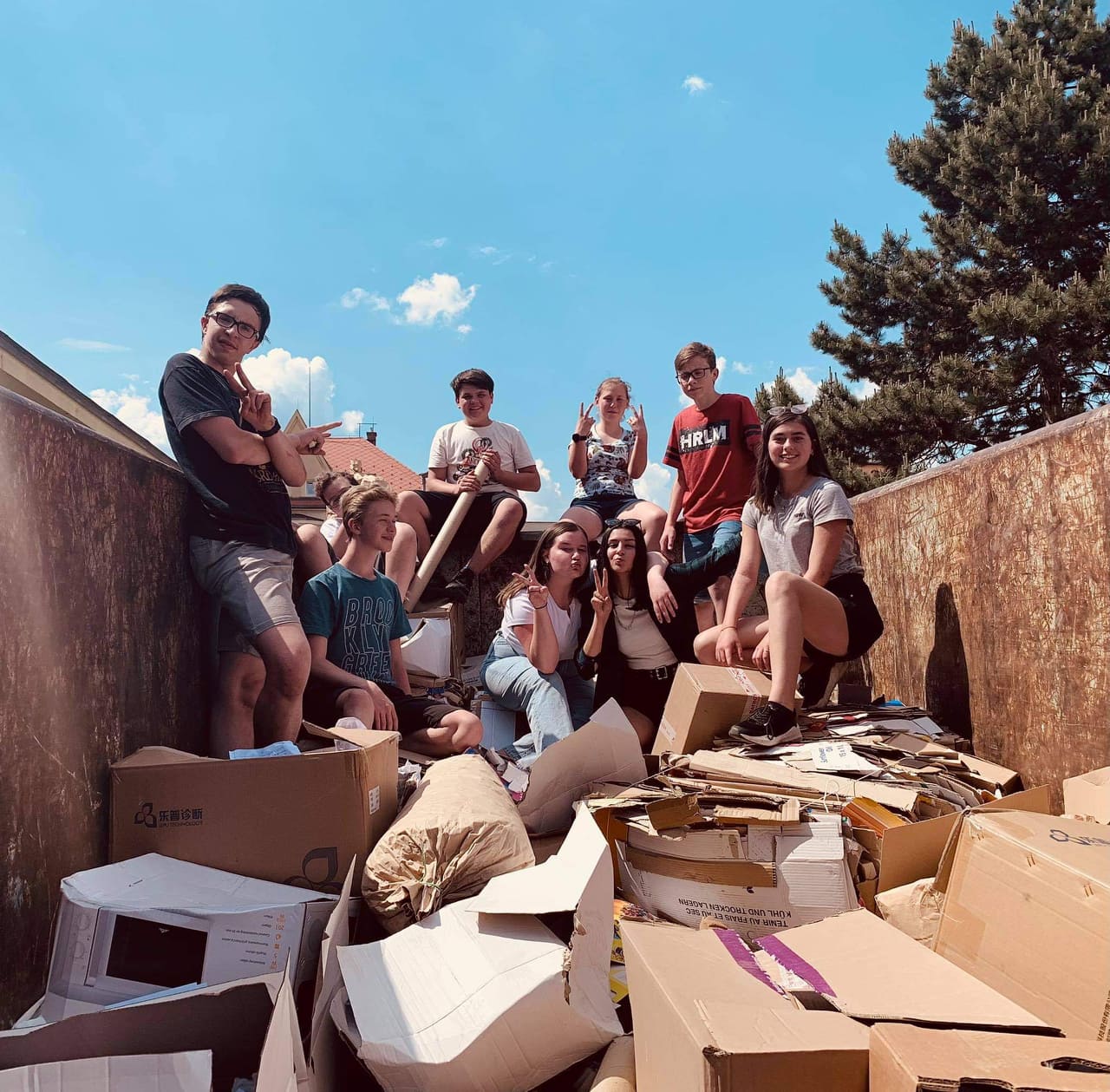 